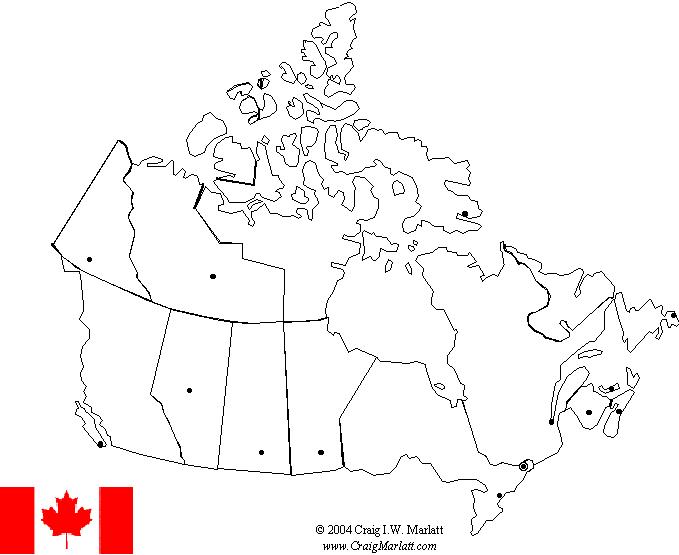 #ProvinceCapital#Province Capital111212313414515What country?What country?616What body of water?What body of water?71781891910(Canada’s National Capital)(Canada’s National Capital)20What US State?What US State?